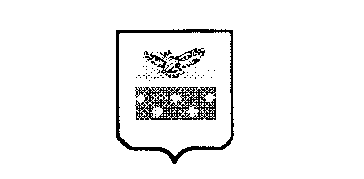 АДМИНИСТРАЦИЯ ЖАРКОВСКОГО РАЙОНАТВЕРСКОЙ  ОБЛАСТИП О С Т А Н О В Л Е Н И Е08.11. 2017 г.		                         пгт. Жарковский		                    № 291-паОб утверждении муниципальной программыМО Жарковский район Тверской области«Развитие образования в МО Жарковский районТверской области» на 2018-2023 годы           В соответствии со статьей 179 Бюджетного кодекса Российской Федерации, решением Собрания депутатов Жарковского района Тверской области от 28.05.2015г №10 «Об утверждении Положения о бюджетном процессе в муниципальном образовании Жарковский района Тверской области», постановлением Администрации Жарковского района Тверской области от 04.10.2017 г. № 253-па «О Порядке разработки, реализации и оценки эффективности реализации муниципальных программ МО Жарковский район Тверской области, распоряжением Администрации Жарковского района Тверской области от 21.09.2017 года № 104-ра «О внесении изменений в распоряжение администрации Жарковского района Тверской области от 23.09.2013 года № 91-ра «О перечне муниципальных программ», руководствуясь Уставом муниципального образования Жарковский район Тверской области, Администрация Жарковского района                                                                                      П О С Т А Н О В Л Я Е Т:Утвердить муниципальную программу МО Жарковский район Тверской области «Развитие образования в МО Жарковский район Тверской области» на 2018-2023 годы (приложение).Определить главным администратором муниципальной программы отдел образования администрации Жарковского района Тверской области.  Определить администраторами муниципальной программы Администрацию Жарковского района Тверской области, Комитет по культуре, физической культуре, спорту, молодёжной политике и туризму администрации Жарковского района Тверской области.Признать утратившими силу:- постановление администрации Жарковского района Тверской области от 11.11.2013 года № 292-па «Об утверждении муниципальной программы «Развитие образования в МО «Жарковский район» Тверской области на 2014-2016 годы»;- постановление администрации Жарковского района Тверской области от 27.01.2014г. №27-па «О внесении дополнений в муниципальную программу «Развитие образования в МО «Жарковский район» Тверской области на 2014-2016 годы»- постановление администрации Жарковского района Тверской области от 30.01.2014г. №35-па «О внесении дополнений и изменений в муниципальную программу «Развитие образования в МО «Жарковский район» Тверской области на 2014-2016 годы»;- постановление администрации Жарковского района Тверской области от 23.05.2014г. №152-па «О внесении дополнений и изменений в муниципальную программу «Развитие образования в МО «Жарковский район» Тверской области на 2014-2016 годы»;- постановление администрации Жарковского района Тверской области от 18.06.2014г. №183-па «О внесении дополнений и изменений в муниципальную программу «Развитие образования в МО «Жарковский район» Тверской области на 2014-2016 годы»- постановление администрации Жарковского района Тверской области от 13.11.2014г. №314-па «О внесении дополнений и изменений в муниципальную программу «Развитие образования в МО «Жарковский район» Тверской области на 2014-2016 годы»;- постановление администрации Жарковского района Тверской области от 19.01.2015г. №10-па «О внесении изменений в постановление администрации района от 11.11.2013 года № 292-па»;- постановление администрации Жарковского района Тверской области от 09.06.2015г. №160-па «О внесении изменений в муниципальную программу «Развитие образования в МО «Жарковский район» Тверской области на 2015-2017 годы»;- постановление администрации Жарковского района Тверской области от 17.08.2015г. №208-па «О внесении изменений в муниципальную программу «Развитие образования в МО «Жарковский район» Тверской области на 2014-2017 годы»;- постановление администрации Жарковского района Тверской области от 31.12.2015г. №348-па «О внесении изменений в постановление администрации Жарковского района от 11.11.2013г №292-па»; - постановление администрации Жарковского района Тверской области от 19.05.2016г. №99-па «О внесении изменений в муниципальную программу «Развитие образования в МО «Жарковский район» Тверской области на 2014-2018 годы»;- постановление администрации Жарковского района Тверской области от 03.08.2016г. №176-па «О внесении изменений в муниципальную программу «Развитие образования в МО «Жарковский район» Тверской области на 2014-2018 годы»;- постановление администрации Жарковского района Тверской области от 23.01.2017г. №13-па «О внесении изменений в постановление администрации Жарковского района от 11.11.2013г. №292-па»;- постановление администрации Жарковского района Тверской области от 29.05.2017г. №144-па «О внесении дополнений и изменений в муниципальную программу «Развитие образования в МО «Жарковский район» Тверской области на 2014-2019 годы»- постановление администрации Жарковского района Тверской области от 29.09.2017г. №249-па «О внесении изменений в муниципальную программу «Развитие образования в МО «Жарковский район» Тверской области на 2014-2019 годы» Настоящее постановление подлежит обнародованию на информационных стендах и размещению на официальном сайте администрации Жарковского района в информационно-телекоммуникационной сети Интернет и вступает в силу с 1 января 2018 года.До 1 января 2018 года настоящее Постановление применяется исключительно к отношениям, возникающим в связи с формированием проекта бюджета муниципального образования Жарковский район тверской области на 2018 год и на плановый период 2019 и 2020 годов.Глава Жарковского района                                                                  А.В.Ткачёв    МУНИЦИПАЛЬНАЯ ПРОГРАММАМО Жарковский район Тверской области«Развитие образования в МО  Жарковский район Тверской области» на 2018 – 2023 годыпгт. Жарковский2017 годПаспортмуниципальной программы МО Жарковский район Тверской области«Развитие образования в МО  Жарковский район Тверской области» на 2018 – 2023 годыРаздел IОбщая характеристика сферы реализации муниципальной программыПодраздел 1.1.Общая характеристика сферы реализации муниципальной программыи прогноз ее развитияОсновными документами, определяющими  стратегию развития системы муниципального образования, являются Федеральный закон «Об образовании в Российской Федерации», Концепция долгосрочного социально-экономического развития Российской Федерации на период до 2020 года, Стратегия социально-экономического развития Центрального федерального округа (далее – ЦФО) на период до 2020 года, Программа социально-экономического развития Тверской области на 2012 – 2020 годы, Указ Президента Российской Федерации «О национальной стратегии действий в интересах детей на 2012-2018 годы», план мероприятий («дорожная карта») до 2018 года «Изменения в отраслях социальной сферы, направленные на повышение эффективности образования и науки», утвержденный Правительством Российской Федерации, федеральные и региональные программы и проекты в области образования, национальные образовательные инициативы. Приоритетным направлением деятельности системы образования Жарковского района остается обеспечение государственных гарантий, доступности и равных возможностей обучающихся в получении полноценного образования на всех его уровнях. В 2017 году в Жарковском районе функционируют 1 дошкольная образовательная организация, 3 общеобразовательные организации и 2 организации дополнительного образования детей.В Жарковском районе на начало 2018 года около 200 детям услуги дошкольного образования предоставляют 3 образовательных организации, реализующих основную общеобразовательную программу  дошкольного образования. На протяжении многих лет отсутствует очередь, отмечается относительно стабильная динамика численности детей, ожидающих очереди в дошкольные образовательные  организации (2013 г. – 32 ребенка, 2014 г. - 21 человек, 2015 г. – 23 человека, 2016 г. – 9 человек, 2017г. – 3 человека).               На начало 2017/2018 учебного года в Жарковском районе  функционирует 3 общеобразовательных организации (в 2006 году – 9 учреждений) с общей численностью обучающихся 472 человека (в 2006 году - 659 человек).Численность учителей, работающих в общеобразовательных организациях района, в 2017 году составила 46 человек.Охват  детей программами общего среднего (полного) образования ежегодно составляет свыше 99 % (в 2016 году – свыше 99%, в 2017 году – свыше 99 %), к 2023 году 99 %.           В рамках реализации муниципальной программы «Развитие образования в МО Жарковский район Тверской области на 2014-2019 годы» преобразование системы образования в районе осуществлялось по направлениям:- обновление содержания общего образования: внедрение федеральных государственных требований к структуре основной общеобразовательной программы дошкольного образования, федерального государственного образовательного стандарта начального общего образования, федеральных государственных образовательных стандартов основного общего образования, в опережающем режиме прохождение апробации федеральных государственных образовательных стандартов среднего общего образования;- совершенствование условий предоставления образования, соответствующих нормативным требованиям, расширение возможности использования форм дистанционного образования: создание базовых школ и ресурсных центров, обеспечивающих транспортную доставку детей из близлежащих населенных пунктов, оснащенных современным телекоммуникационным и компьютерным оборудованием для реализации программ дистанционного обучения (на конец 2017 года обеспечен доступ  95,5 % учащихся к качественным условиям образования);- обеспечение доступности учебных мест для всех обучающихся за счет участия в реализации программы «Школьный автобус»: в районе осуществляется подвоз 139 детей в соответствии с СанПиН, 6 школьными автобусами;- развитие системы оценки качества образования; - осуществление внедрения технологий энергосбережения, проведение ремонтных работ в организациях образования Жарковского района, мероприятий комплексной безопасности посредством получения региональной финансовой помощи муниципальным образованием для обеспечения безопасности образовательных организаций;- решение проблемы создания условий для укрепления здоровья обучающихся, формирования целостного отношения к собственному здоровью и здоровью окружающих, привития навыков здорового образа жизни. В рамках решения этих проблем во всех школах Жарковского района открыты и успешно функционируют кабинеты здоровья. Важнейшим фактором здоровьесбережения детей и подростков является организация их полноценного питания на всех этапах получения образования. Охват детей горячим питанием составляет в районе 100%.         Реализуя вышеуказанные направления, Жарковский район привлекает финансовые средства за счет активного участия в мероприятиях приоритетного национального проекта «Образование»;            Управление муниципальным образованием осуществляется в соответствии с программно-целевым принципом. Реализуются положения Федерального закона от 08.05.2010 № 83-ФЗ «О внесении изменений в отдельные законодательные акты Российской Федерации в связи с совершенствованием правового положения государственных (муниципальных) учреждений».          В 100 % муниципальных образовательных организациях введена новая система оплаты труда (далее - НСОТ), направленная на стимулирование достижений качественных результатов профессиональной деятельности. Развитие системы дошкольного и общего образования и в дальнейшем будет направлено на обеспечение доступности, повышение качества и совершенствование инфраструктуры.          Основными мероприятиями стратегии развития дошкольного образования в Жарковском районе являются:        а)  капитальный ремонт зданий муниципальных образовательных организаций, благоустройство территории;       б) развитие вариативных форм организации дошкольного образования;       в) участие в реализации мероприятий по созданию доступной среды для детей с особыми потребностями и детей-инвалидов.        Развитие системы общего образования до 2023 года планируется в условиях введения федеральных государственных образовательных стандартов (далее - ФГОС), благоприятного прогноза роста численности обучающихся ступени общего образования, диверсификации образовательных услуг в соответствии с индивидуальными запросами потребителей образовательной услуги в районе, укрепление материально-технической базы организаций.         Структура услуг дополнительного образования преимущественно ориентирована на реализацию программ эстетического и спортивного направления.  Образовательные программы воспитания и социализации обучающихся строятся на основе базовых национальных ценностей российского общества, таких, как патриотизм, нравственность, социальная солидарность, гражданственность, семья, здоровье, труд, творчество, образование. К 2023 году 100% общеобразовательных организаций Жарковского района будут предоставлять услуги по реализации дополнительных образовательных программ, позволяющие развивать математическое и инженерное мышление, IT компетенции, навыки конструирования. Развитие системы дополнительного образования детей планируется в направлении расширения ее образовательных, воспитательных, социальных функций. Предполагаются мероприятия, усиливающие воспитательный потенциал системы дополнительного образования детей, нацеленных на развитие духовно-нравственных качеств личности.           Для информационного сопровождения процессов развития в сфере "Образование" обеспечено взаимодействие со средствами массовой информации, отражение информации об отрасли на официальных сайтах отдела образования администрации Жарковского района и образовательных организаций Жарковского района.Объем бюджетных ассигнований, выделяемый на реализацию муниципальной программы, по годам ее реализации указан по каждой подпрограмме, по каждой задаче подпрограммы, по каждому мероприятию подпрограммы. По обеспечивающей подпрограмме в разрезе кодов бюджетной классификации в характеристике муниципальной программы.Характеристика муниципальной программы приведена в приложении 1 к настоящей муниципальной программе.Характеристика основных показателей муниципальной программы приведена в приложении 2 к настоящей муниципальной программе.Подраздел 1.2Основные проблемы в сфере реализации муниципальной программыАнализ результатов реализации образовательной политики в районе за последние годы наряду с позитивными базовыми достижениями позволяет выявить ключевые проблемы: а) неразвитость вариативных форм организации дошкольного образования;б) недостаточная доступность качественных образовательных услуг общего образования.  Причины обострения проблемы:- наличие сложной структуры образовательной сети района, обусловленной особенностями географического и  демографического характера;- дифференциация школ по уровню развития инфраструктуры, оснащения, укомплектованности профессиональными педагогическими кадрами; - отставание темпов процесса совершенствования условий предоставления образовательных услуг от темпов изменения содержания образования;- увеличение  количества детей со сложными дефектами; несовершенство инфраструктуры интеграции детей в реальную социальную среду в рамках учебного процесса; - значительная потеря системой дополнительного образования кадровых и финансовых ресурсов; слабая интеграция основного и дополнительного образования;- низкая динамика доступности отдельных секторов, важных для удовлетворения потребностей граждан и развития человеческого потенциала: раннее развитие, непрерывное образование, неформальное образование и информальное образование;- продолжительный срок реализации институциональных реформ, комплексность процессов модернизации механизмов финансирования и управления;в) отсутствие сформированной системы непрерывного образования, подготовки и переподготовки профессиональных кадров, что вызвано-  «старением» педагогического корпуса; - недостаточной мотивацией притока и закрепления молодых специалистов в системе образования района;- низкими темпами обновления системы повышения квалификации управленческих, инженерно-педагогических кадров системы образования;- невысоким спросом потребителей на педагогические специальности;- отсутствием конкуренции на вакантные места в системе образования; г) отставание развития отрасли от инновационных процессов в экономике по причине: - сохранения тенденция финансирования издержек, а не задач в сфере образования, в связи с несовершенством образовательной сети наблюдается тенденция «вынужденного отступления» от принципов нормативно-подушевого финансирования (далее – НПФ);- невысокой творческой активности участников образовательного процесса;Подраздел 1.3Основные приоритеты муниципальной политики в сфере реализации муниципальной программыОсновные направления муниципальной образовательной политики, нацеленные на решение вышеуказанных проблем, связаны с общенациональными приоритетами, обозначенными в Бюджетном послании Президента Российской Федерации о бюджетной политике, обращении Президента Российской Федерации к Федеральному Собранию Российской Федерации, в Концепции долгосрочного социально-экономического развития Российской Федерации на период до 2020 года.       Приоритетными направлениями муниципальной политики в области образования являются:- совершенствование организации и управления системой дошкольного, общего и дополнительного образования, подготовки, переподготовки и повышения квалификации педагогических кадров, формирование нового поколения учителей, готовых к творческому решению новых задач;- обеспечение условий для осуществления профессиональной деятельности учителей, повышения уровня профессионального мастерства;- обеспечение условий для модернизации муниципальной системы образования и удовлетворения потребностей граждан в доступном и качественном образовании, соответствующего требованиям инновационного социально ориентированного развития Жарковского района;- удовлетворение потребности населения района в услугах дошкольного образования для всех слоев населения и равных возможностей его получения;- обеспечение государственных гарантий предоставления общедоступного бесплатного образования детям со специальными образовательными потребностями, в том числе детям-инвалидам;- обеспечение безопасности обучающихся и работников образовательных организаций всех типов и видов во время их трудовой и учебной деятельности путем повышения комплексной  безопасности объектов образования;- формирование гибкой системы поиска и поддержки юных талантов; обеспечение социальной поддержки одаренных детей;- социальная поддержка и защита населения в сфере образования;- внедрение новых механизмов оказания и финансового обеспечения муниципальных услуг, повышение их доступности и качества;- расширение самостоятельности организаций и усиление ответственности руководителей образовательных организаций;- обеспечение открытости образования к внешним запросам, применение проектных методов, конкурсное выявление и поддержка лидеров, успешно реализующих новые подходы на практике, адресность инструментов ресурсной поддержки и комплексный характер принимаемых решений;- поэтапное совершенствование системы оплаты труда, которая обусловит ее дальнейший рост с оптимизацией структуры занятости и усилением стимулирующего характера как на уровне организаций, так и конкретных работников.Подраздел 1.4Результаты анализа влияния внешней и внутренней среды на сферу реализации муниципальной программы Результатами анализа влияния внешней и внутренней среды на сферу образования является установление положительного влияния на отрасль "Образование":
а) факторов внешней среды:
- наличия преемственности в реализации государственной политики в сфере реализации муниципальной программы;
- политической поддержки процессов развития образования;
- наличия организаций и граждан, готовых к обсуждению вопросов развития образования; 
- роста осознания значимости образования как для будущего отдельной личности, так и для будущего района в целом;
         б) внутренних факторов:
- наличия правовых норм в сфере реализации муниципальной программы;
- разнообразия образовательных организаций, расположенных на территории региона;
- наличия разнообразных интегрированных форм обучения лиц с ограниченными возможностями здоровья;
- наличия высококвалифицированных специалистов, работающих в сфере образования, способствующих реализации государственной политики в сфере образования на территории Жарковского района.
Определены факторы, выступающие как риски и угрозы для развития отрасли:
          а) факторы внешней среды, к которым относятся:
- наличие особенностей географического и демографического характера в районе;
- рост цен на энергоносители, сырье, материалы и транспортные расходы;
- отсутствие/недобросовестность поставщиков/исполнителей товаров/услуг;
    	б) факторы внутренней среды:
- несовершенная структура общеобразовательной сети района;
- рост потребности населения в дошкольных образовательных услугах;
- дифференциация школ по состоянию материально-технической базы, уровню развития инфраструктуры, оснащения, укомплектованности профессиональными педагогическими кадрами, уровню достижений обучающихся;
- увеличение количества детей со сложными дефектами; невысокая степень социализации детей с ограниченными возможностями здоровья;
- влияние факторов окружающей социальной среды, учебной нагрузки на состояние здоровья ребенка;
- восприимчивость детей подросткового возраста к проявлениям наркомании, алкоголизма, религиозных и межнациональных противоречий, других асоциальных явлений среди подростков и молодежи при снижении воспитательного потенциала семьи;
- недостаток механизмов и инструментов для оценки результатов деятельности образовательных организаций и педагогов;
-"старение" педагогического корпуса;
- не преодолена в полной мере информационная закрытость, непрозрачность системы образования для потребителей и населения.Раздел IIМеханизм управления и мониторинга реализации муниципальной программыПодраздел 2.1Управление реализацией муниципальной программы Управление реализацией муниципальной программы предусматривает:     а) соответствующее распределение по реализации муниципальной программы между ответственными исполнителями главного администратора муниципальной программы и администраторов муниципальной программы;     б) оперативное принятие решений, обеспечение согласованности взаимодействия исполнителей администратора муниципальной программы и его структурных подразделений при реализации муниципальной программы;     г) учет, контроль и анализ реализации муниципальной программы. Главный администратор муниципальной программы самостоятельно определяет формы и методы управления реализацией муниципальной программы. В срок до 1 марта главный администратор муниципальной программы осуществляет разработку плана реализации муниципальной программы на среднесрочную перспективу, обеспечивает его согласование с администраторами муниципальной программы и утверждение главой Жарковского района.План реализации муниципальной программы Жарковского района на среднесрочную перспективу корректируется главным администратором муниципальной программы с учетом внесенных изменений в муниципальную программу и предусматривает распределение обязанностей между структурными подразделениями и ответственными исполнителями главного администратора муниципальной программы и (или) администраторами муниципальной программы.Подраздел 2.2Мониторинг реализации муниципальной программы Мониторинг реализации муниципальной программы в течение всего периода ее реализации осуществляют главный администратор муниципальной программы и администраторы муниципальной программы.16. Мониторинг муниципальной программы обеспечивает:а) регулярность получения информации о реализации муниципальной программы от ответственных исполнителей главного администратора муниципальной программы и администраторов муниципальной программы;б) согласовывать действия согласованность действий ответственных исполнителей главного администратора муниципальной программы и   администраторов муниципальной программы;в) своевременную актуализацию муниципальной программы с учетом меняющихся внешних и внутренних рисков.17. Мониторинг реализации муниципальной программы осуществляется посредством регулярного сбора, анализа и оценки:а) информации об использовании финансовых ресурсов, предусмотренных на реализацию муниципальной программы;б) информации о достижении запланированных показателей муниципальной программы;в) информации о выполнении плана реализации муниципальной программы на среднесрочную перспективу.18. Источниками информации для проведения мониторинга реализации муниципальной программы являются:а) ведомственная, региональная и федеральная статистика показателей, характеризующих сферу реализации муниципальной программы;
        б) отчеты ответственных исполнителей главного администратора муниципальной программы и администраторов муниципальной программы о реализации муниципальной программы;в) отчеты главного администратора муниципальной программы или администраторов муниципальной программы об исполнении бюджета  МО Жарковский район Тверской области;г) другие источники.Мониторинг реализации муниципальной программы предусматривает:а) оценку выполнения плана реализации муниципальной программы на среднесрочную перспективу;б) формирование и согласование отчета о реализации муниципальной программы за отчетный финансовый год.Главный администратор муниципальной программы формирует отчет о реализации муниципальной программы за отчетный финансовый год по форме, установленной Порядком разработки, реализации и оценки эффективности муниципальных программ МО Жарковский район Тверской области. 21. К отчету о реализации муниципальной программы за отчетный финансовый год прилагается пояснительная записка, которая должна содержать:а) оценку фактического использования финансовых ресурсов и достигнутых показателей цели муниципальной программы с указанием причин их отклонения от запланированных значений за отчетный финансовый год;б) оценку возможности использования запланированных финансовых ресурсов и достижения запланированных значений показателей муниципальной программы до окончания срока ее реализации;в) анализ результатов деятельности главного администратора муниципальной программы и администраторов муниципальной программы по управлению реализацией муниципальной программы и меры по совершенствованию управления реализацией муниципальной программой;г) оценку эффективности реализации муниципальной программы за отчетный финансовый год, определенную в соответствии с требованиями раздела V Порядка разработки, реализации и оценки эффективности муниципальных программ МО Жарковский район Тверской области.22. В срок до 15 марта года, следующего за отчетным годом, главный администратор муниципальной программы представляет отчет о реализации муниципальной программы за отчетный финансовый год на экспертизу в финансовый отдел администрации Жарковского района и отдел по экономике и прогнозированию администрации Жарковского района.23. В срок до 15 апреля года, следующего за отчетным годом, главный администратор муниципальной программы представляет отчет о реализации муниципальной программы за отчетный финансовый год в электронном виде и на бумажном носителе в отдел по экономике и прогнозированию администрации района для формирования сводного годового доклада о ходе реализации и об оценке эффективности муниципальных программ за год.24. Внесение изменений в муниципальную программу в процессе ее реализации осуществляется в случаях:а) снижения или увеличения ожидаемых поступлений доходов в бюджет МО Жарковский район Тверской области;б) исключения отдельных полномочий главного администратора муниципальной программы или их передачи другому самостоятельному структурному подразделению Администрации Жарковского района Тверской области, а также наделения главного администратора муниципальной программы дополнительными полномочиями;в) необходимости включения в подпрограммы дополнительных мероприятий (административных мероприятий) подпрограммы, а также изменения бюджетных ассигнований на выполнение мероприятий подпрограмм;г) необходимости ускорения реализации или досрочного прекращения реализации муниципальной программы или ее отдельных подпрограмм (мероприятий подпрограммы);д) перераспределения бюджетных средств, сэкономленных в результате размещения заказов;е) обеспечения софинансирования расходов федерального бюджета и областного бюджета Тверской области на выполнение отдельных мероприятий подпрограмм;ж) уточнения объема бюджетных ассигнований, предоставляемых из федерального бюджета и (или) областного бюджета Тверской области на выполнение отдельных мероприятий подпрограмм и других межбюджетных трансфертов, при внесении соответствующих изменений в сводную бюджетную роспись; з) иных изменений, не затрагивающих финансирование муниципальной программы.и) изменения объема бюджетных ассигнований на финансовое обеспечение реализации  муниципальной программы в очередном финансовом году и плановом периоде.к) необходимости приведения муниципальных программ в соответствие с решением о бюджете МО Жарковский район Тверской области (далее – решение о бюджете) на текущий финансовый год и плановый период (сводной бюджетной росписью) в сроки, установленные законодательством. Внесение изменений в муниципальную программу осуществляется в соответствии с Порядком разработки, реализации и оценки эффективности муниципальных программ МО Жарковский район Тверской области. Внесение изменений в муниципальную программу утверждается постановлением Администрации Жарковского района Тверской области.Подраздел 2.3Взаимодействие главного администратора муниципальной программысо структурными подразделениями местной администрациипри реализации муниципальной программы Главный администратор муниципальной программы в пределах своей компетенции взаимодействует со структурными подразделениями местной администрации по вопросам разработки, внесения изменений, реализации муниципальной программы. Администратор муниципальной программы в установленном порядке представляет информацию о реализации муниципальной программы структурным подразделениям местной администрации.Подраздел 2.4Взаимодействие главного администратора муниципальной программы с организациями, учреждениями, предприятиями, со  средствами массовой информации, с общественными объединениями, в том числе с социально - ориентированными некоммерческими организациями, при реализации муниципальной программы Главный администратор муниципальной программы взаимодействует с муниципальными образовательными организациями Жарковского района Тверской области по исполнению мероприятий муниципальной программы, аналогичных мероприятий программ развития образовательных организаций. Главный администратор муниципальной программы взаимодействует с организациями, учреждениями, предприятиями, со средствами массовой информации, с общественными объединениями, в том числе с социально ориентированными некоммерческими организациями:      а) участвует в осуществлении отбора на конкурсной основе исполнителей работ (услуг), поставщиков продукции по соответствующим мероприятиям муниципальной программы, а также обеспечивает заключение муниципальных контрактов (договоров);     б) обеспечивает привлечение организаций, учреждений, предприятий различных форм собственности, общественных, некоммерческих организаций к вопросам реализации мероприятий муниципальной программы;     в) обеспечивает публичность (открытость), достоверность информации о реализации мероприятий муниципальной программы, целевых показателях муниципальной программы, результатах мониторинга ее выполнения, об условиях участия в муниципальной программе, о проводимых конкурсах, в том числе на сайте отдела образования администрации Жарковского района Тверской области в информационно-коммуникационной сети Интернет.Приложениек постановлению администрации Жарковского района Тверской областиот 08.11.2017г. № 291-паНаименование муниципальной программы                «Развитие образования в МО Жарковский район Тверской области» на 2018 – 2023 годы» (далее – муниципальная программа)Главный администратор муниципальной программы Отдел образования администрации  Жарковского района Тверской областиАдминистраторы  муниципальной программы Администрация Жарковского района  Тверской области, Комитет по культуре, физической культуре, спорту, молодёжной политике и туризму администрации Жарковского района Тверской областиСрок реализации муниципальной программы2018 – 2023 годыЦели муниципальной программыОбеспечение позитивной социализации и учебной успешности каждого ребенка с учетом изменения культурной, социальной и технологической средыПодпрограммы Подпрограмма 1 «Развитие системы общего образования в Жарковском районе» (далее – подпрограмма 1).Подпрограмма 2 «Развитие сферы дополнительного образования и воспитания детей» (далее – подпрограмма 2).Подпрограмма 3 «Обеспечение инновационного характера образования» (далее – подпрограмма 3).Обеспечивающая подпрограммаОжидаемые результаты реализации муниципальной программыУдовлетворенность населения Жарковского района качеством образовательных услуг и их доступностью  (до 95 %);охват программами дошкольного образования детей в возрасте 1-7 лет (до 78 %);доля выпускников муниципальных общеобразовательных организаций, получивших аттестат о среднем образовании (до 100 %);доля детей в возрасте 5 - 18 лет, обучающихся по дополнительным образовательным программам, в общей численности детей этого возраста (до 75 %);охват детей Жарковского района организованными формами отдыха и оздоровления (до 100%);доля  руководящих и педагогических работников общеобразовательных организаций, прошедших повышение квалификации        (до 100 %);количество инновационных программ и проектов, реализуемых в Жарковском районе в отрасли «Образование», не менее 1 ежегодноОбъемы и источники финансирования муниципальной программы по годам ее реализации  в разрезе подпрограммОбъем бюджетных ассигнований на реализацию муниципальной программы за счет средств бюджета МО Жарковский район Тверской области  (далее – муниципальный  бюджет)  340003,99 тыс. руб., из них:.2018 год   57868,93 тыс. руб., в том числеподпрограмма 1 – 48287,32 тыс. руб.,подпрограмма 2 – 5327,84 тыс. руб.,подпрограмма 3 – 2099,47 тыс. руб.обеспечивающая подпрограмма –  2154,3 тыс. руб.   2019 год  54851,26 тыс. руб., в том числеподпрограмма 1 – 46225,56 тыс. руб.,подпрограмма 2 – 4997,5 тыс. руб.,подпрограмма 3 - 1833,5 тыс. руб.обеспечивающая подпрограмма – 1794,7 тыс. руб.   2020 год   53677,01 тыс. руб., в том числеподпрограмма 1 – 45651,41 тыс. руб.,подпрограмма 2 – 4397,4 тыс. руб.,подпрограмма 3 – 1833,5 тыс. руб.обеспечивающая подпрограмма – 1794,7 тыс. руб.,   2021 год  57868,93 тыс. руб., в том числеподпрограмма 1 – 48287,32 тыс. руб.,подпрограмма 2 – 5327,84 тыс. руб.,подпрограмма 3 – 2099,47 тыс. руб.обеспечивающая подпрограмма – 2154,3 тыс. руб.,   2022 год   57868,93 тыс. руб., в том числеподпрограмма 1 – 48287,32 тыс. руб.,подпрограмма 2 – 5327,84 тыс. руб.,подпрограмма 3 -  2099,47 тыс. руб.обеспечивающая подпрограмма – 2154,3 тыс. руб.,   2023 год   57868,93 тыс. руб., в том числеподпрограмма 1 – 48287,32 тыс. руб.,подпрограмма 2 – 5327,84 тыс. руб.,подпрограмма 3 -  2099,47 тыс. руб.обеспечивающая подпрограмма – 2154,3 тыс. руб.,